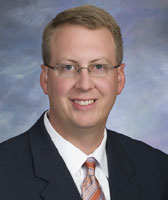 Daniel S. Snodgrass, CRPS®
Account Vice President
609-677-2270
daniel.snodgrass@ubs.com

Dan has 11 years experience in the Financial Services industry and is a Chartered Retirement Plans Specialist(CRPS) from the College for Financial Planning. Dan is one of a select group of Financial Advisors that have been named as an Institutional Retirement Plan Consultant at UBS. He grew up in Turnersville, NJ and graduated from Rutgers University with a B.A. in Economics. Dan previously held the title Consulting Group Analyst at Smith Barney based on his training and expertise in evaluating money managers and asset allocation. Dan lives in Mays Landing, NJ with his wife and their two kids.

Registered States:
AZ, CA, DE, FL, GA, MD, MO, NC, NJ, NV, NY, PA, TX